GUÍA DE APRENDIZAJE N°1 FÍSICA 1° MEDIO “Las Ondas”Profesora Franchesca Gajardo ChávezNombre: …………………………………………………………..       Fecha:………………...UNIDAD 1: ¿DE QUÉ MANERA SE RELACIONAN LAS ONDAS CON EL SONIDO?Objetivo: Recoger ideas previas acerca de la noción de ondas y formalizar el concepto de onda mediante la realización de actividades.ACTIVIDAD: Desarrolle con letra clara y según corresponda las siguientes interrogantes utilizando su guía de contenido.a.- Explique con sus propias palabras el concepto de Onda.b.- Dibuje una onda de 8 ciclos y mencione 3 estructuras que la forman.c.- Dibuje tres ondas según lo que se indica en los recuadros.d.- Si las tres ondas dibujadas anteriormente recorren una distancia de 10 centímetros. ¿Cuál presenta una mayor frecuencia? y ¿Cuál presenta una menor frecuencia? e.- En relación a las ondas A y B, responda lo siguiente: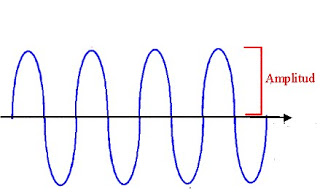 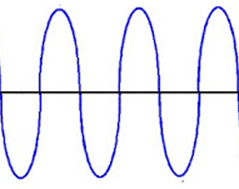 A                                                                                   B3 ciclos5 ciclos9 ciclosABNúmero de ciclos Frecuencia  (mayor y menor)Longitud de onda (mayor y menor)Amplitud (mayor y menor)